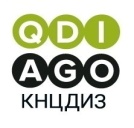                                                Пресс-релиз                                  26/02/21Казахстан присоединился к инициативе Глобальное партнерство по ликвидации всех форм стигмы и дискриминации, связанных с ВИЧ - инфекциейВ канун 1 марта, объявленного Объединенной Программой ООН по ВИЧ/СПИД (ЮНЭЙДС) днем ноль дискриминации, Республика Казахстан присоединилась к Глобальной партнерской программе по ликвидации всех форм стигмы и дискриминации, связанных с ВИЧ-инфекцией. В стране реализуется стратегия ЮНЭЙДС 90-90-90, которая направлена обеспечение профилактики, тестирования, лечения и ухода в связи с ВИЧ-инфекцией. Сегодня охват населения тестированием составляет более 13 процентов,  при рекомендованном показателе  Всемирной организацией здравоохранения - 10%. С каждым годом все больше тестируются представители ключевых групп (лица, употребляющие инъекционные наркотики, работницы секса, мужчины, имеющие секс с мужчинами) и беременные женщины. Женщины с ВИЧ в 99,6% рожают здоровых детей. Многие из них становятся мамами во второй и третий раз. Более доступной становится антиретровирусная терапия (АРТ), которая назначается больным сразу после постановки диагноза и предоставляется бесплатно. Охват АРТ при целевом показателе Государственной  программы развития здравоохранения РК на 2020-2025 годы -71%, составляет сегодня  – 73%.           Но эти результаты могли быть гораздо более весомыми, если бы уровень стигмы и дискриминации, связанный с ВИЧ,  в обществе не был высоким. Сегодня,  несмотря на обязательства в области защиты прав человека и политические инициативы, связанные с ВИЧ, стигматизация и дискриминация продолжают распространяться по всему миру. Нужны эффективные программы и инициативы для достижения общего прогресса в этом вопросе.          Одна из них - Глобальная партнерская программа стартовала 10 декабря, в 70-ю годовщину со дня принятия Всеобщей декларации прав человека, в Женеве.  На презентации глобальной инициативы представители сообществ представили программы, которые доказали свою эффективность по снижению уровня стигматизации и дискриминации людей, живущих с ВИЧ (ЛЖВ), в различных областях, включая  медицинские и учебные  заведения, рабочие места,  семьи.        - Казахстан поддерживает международную инициативу Глобальное партнерство по ликвидации всех форм стигмы и дискриминации, связанных с ВИЧ - инфекцией. Уверен- она  поможет достичь целей в области развития, отмеченных в Декларации тысячелетия. Положительные результаты реализации инициативы, должны в первую очередь коснуться ЛЖВ, заключённых, мигрантов и других представителей ключевых групп населения, - говорит Бауыржан Байсеркин, директор Казахского научного центра дерматологии и инфекционных заболеваний МЗ РК.Пресс-служба КНЦДИЗКонтакт: Марина Максимова +7 7772254601 marina_maximova@rambler.ru 